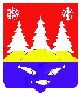 Муниципальное образование«ТОКСОВСКОЕ ГОРОДСКОЕ ПОСЕЛЕНИЕ»Всеволожского муниципального районаЛенинградской областиСОВЕТ ДЕПУТАТОВРЕШЕНИЕ 15 февраля 2024 года									    № 1г.п. ТоксовоОб утверждении плана работы советадепутатов МО «Токсовское городскоепоселение» на 2024 годЗаслушав информацию Главы муниципального образования «Токсовское городское поселение» Всеволожского муниципального района Ленинградской области Киселевой Е.В., в целях систематизации работы совета депутатов муниципального образования «Токсовское городское поселение», совет депутатов принялРЕШЕНИЕ:1. Утвердить план работы совета депутатов муниципального образования «Токсовское городское поселение» Всеволожского муниципального района Ленинградской области на 2024 год (Приложение №1).2.   Решение вступает в силу со дня принятия.3. Контроль за исполнением решения возложить на заместителя председателя совета депутатов муниципального образования «Токсовское городское поселение» Авдеева М.С. Глава муниципального образования				        Е.В. Киселева                                                            Приложение №1                                к решению совета депутатов МО                            «Токсовское городское поселение»                                       от 15 февраля 2024 года № 1План работы совета депутатов МО «Токсовское городское поселение» Всеволожского муниципального района Ленинградской области на 2024 год № п/пРассматриваемые вопросыДатаОтветственныйза подготовкуПримечание12456Правотворческая работаПравотворческая работаПравотворческая работаПравотворческая работаПравотворческая работа1.Внесение изменений и дополнений в нормативные правовые акты МО «Токсовское городское поселение» (по мере необходимости).По мере необходимости в течение годаЗаместитель Председателя совета депутатов, депутаты совета депутатов2.Разработка нормативных правовых актов в соответствии с действующим законодательством и уставом   МО «Токсовское городское поселение» (по мере необходимости).По мере необходимости в течение годаЗаместитель Председателя совета депутатов, депутаты совета депутатов3.Внесение изменений и дополнений в Устав муниципального образования «Токсовское городское поселение»По мере необходимости в течение годаПредседатель совета депутатов4Разработка проектов областных законов в порядке правотворческой инициативыПо мере необходимости в течение годаДепутаты совета депутатовЗаседания Совета депутатовЗаседания Совета депутатовЗаседания Совета депутатовЗаседания Совета депутатовЗаседания Совета депутатов5.Очередные заседания совета депутатов МО «Токсовское городское поселение»Февраль, апрель, июнь, сентябрь, ноябрь, декабрьПредседатель совета депутатов6.Отчёт главы МО «Токсовское городское поселение» за 2023 годфевральПредседатель совета депутатов7.Отчёт главы администрации МО «Токсовское городское поселение» за 2023 годфевральГлава администрации8.О внесении изменений в бюджет МО «Токсовское городское поселение» Всеволожского муниципального района Ленинградской области на 2024 год и плановый период 2025, 2026 годы».При наличии проекта решенияГлава администрации9.О проведении публичных слушаний по проекту Решения совета депутатов «Об исполнении бюджета муниципального образования «Токсовское городское поселение» за 2023 год».апрельГлава администрации10.Об организации и проведении мероприятий по празднованию Дня Победы.апрельГлава администрации11.«О назначении выборов депутатов совета депутатов муниципального образования «Токсовское городское поселение» Всеволожского муниципального района Ленинградской области пятого созыва»ИюньПо согласованию с ТИК Всеволожского муниципального района Председатель совета депутатов12.Об утверждении отчёта об исполнении бюджета муниципального образования «Токсовское городское поселение» за 2023 год.июньГлава администрации13.О ходе реализации муниципальных целевых программ.июньГлава администрации14.Об итогах отопительного сезона в МО «Токсовское городское поселение» (отчет о работе управляющих компаний, администрации МО «Токсовское городское поселение»).июньГлава администрацииРуководители МП15.О присвоении звания «Почетный гражданин муниципального образованиям «Токсовское городское поселение». (при наличии представления)Председатель совета депутатов16.«О выборах главы муниципального образования «Токсовское городское поселение» Всеволожского муниципального района Ленинградской области»Сентябрь Глава муниципального образования 4го созыва17.«О выборах депутата в состав совета депутатов муниципального образования «Всеволожский муниципальный район» Ленинградской области»Сентябрь Председатель совета депутатов18.«Об избрании заместителя председателя совета депутатов муниципального образования «Токсовское городское поселение» Всеволожского муниципального района Ленинградской области»Сентябрь Председатель совета депутатов19.«Об утверждении состава постоянных комиссий совета депутатов муниципального образования «Токсовское городское поселение» Всеволожского муниципального района Ленинградской области»Сентябрь Председатель совета депутатов20.О ходе реализации программы социально-экономического развития муниципального образования.СентябрьГлава администрации21.Информация о ходе реализации плана муниципального земельного контроля.СентябрьГлава администрации22.Об исполнении бюджета муниципального образования за 6 месяцев 2024 год.СентябрьГлава администрации23.О подготовке МО «Токсовское городское поселение» к осенне-зимнему отопительному периоду 2024-2025 гг.СентябрьГлава администрации24.Подготовка вопросов к проекту бюджета на 2025 год, рассмотрение поступивших проектов решений.СентябрьПредседатель совета депутатов25.О проведении публичных слушаний по проекту бюджета муниципального образования «Токсовское городское поселение» Всеволожского муниципального района Ленинградской области на 2025 год и плановый период 2026, 2027 гг.ОктябрьПредседатель совета депутатов26.О земельном налоге на территории МО «Токсовское городское поселение».ОктябрьГлава администрации27.Об установлении налога на имущество физических лиц на территории муниципального образования «Токсовское городское поселение» Всеволожского муниципального района Ленинградской области.ОктябрьГлава администрации28.О передаче отдельных полномочий МО «Токсовское городское поселение» на 2025 год муниципальному образованию «Всеволожский муниципальный район» Ленинградской области.ДекабрьГлава администрации29.О бюджете муниципального образования «Токсовское городское поселение» на 2025 год и на плановый период 2026, 2027 годы.ДекабрьГлава администрации30.Об утверждении тарифов муниципальных унитарных предприятий на 2025 год.При наличии проекта решенияГлава администрации31.Об утверждении цен на платные услуги, выполнение работ для населения и организаций муниципальными бюджетными учреждениями «Токсовская служба заказчика» и «КДЦ «Токсово» с 1 января 2025 года.При наличии проекта решенияГлава администрации32.Об утверждении плана работы совета депутатов МО «Токсовское городское поселение» на 2024 год.ДекабрьЗаместитель председателя совета депутатов33.О возмещении расходов, связанных с осуществлением депутатами МО «Токсовское городское поселение» на непостоянной основе своих полномочий.При наличии проекта решенияЗаместитель председателя совета депутатов34.Внеочередные заседания Совета депутатовПо мере необходимостиПредседатель совета депутатовЗаседания постоянных комиссийЗаседания постоянных комиссийЗаседания постоянных комиссийЗаседания постоянных комиссийЗаседания постоянных комиссий   35.Подготовка и обсуждение вопросов к заседаниям совета депутатов согласно плану работы совета депутатов МО «Токсовское городское поселение».Весь периодЗаместитель председателя совета депутатов36.Проведение заседаний постоянных комиссий совета депутатов в соответствии с регламентом и предложениями депутатов совета депутатов.1 раз в месяцЗаместитель председателя совета депутатовОсуществление контрольных функций совета депутатовОсуществление контрольных функций совета депутатовОсуществление контрольных функций совета депутатовОсуществление контрольных функций совета депутатовОсуществление контрольных функций совета депутатов37.Заслушивание информации и отчётов заместителей главы администрации, руководителей муниципальных предприятий и отделов администрации муниципального образования «Токсовское городское поселение» об их деятельности на территории муниципального образования «Токсовское городское поселение».По отдельному плануЗаместитель председателя совета депутатов, председатели постоянных комиссий38.Контроль над исполнением решений, принятых советом депутатов и поручений, принятых постоянными комиссиямиПо отдельному плануЗаместитель председателя совета депутатов, председатели постоянных комиссийРабота по проведению публичных слушаний и общественных обсужденийРабота по проведению публичных слушаний и общественных обсужденийРабота по проведению публичных слушаний и общественных обсужденийРабота по проведению публичных слушаний и общественных обсужденийРабота по проведению публичных слушаний и общественных обсуждений39.Подготовка и проведение публичных слушаний и общественных обсуждений.Весь периодпо отдельному плануОтветственный за проведение публичных слушаний и общественных обсужденийРабота совета депутатов по взаимодействию с органами местного самоуправления других городов Российской Федерации, с Законодательным собранием Ленинградской областиРабота совета депутатов по взаимодействию с органами местного самоуправления других городов Российской Федерации, с Законодательным собранием Ленинградской областиРабота совета депутатов по взаимодействию с органами местного самоуправления других городов Российской Федерации, с Законодательным собранием Ленинградской областиРабота совета депутатов по взаимодействию с органами местного самоуправления других городов Российской Федерации, с Законодательным собранием Ленинградской областиРабота совета депутатов по взаимодействию с органами местного самоуправления других городов Российской Федерации, с Законодательным собранием Ленинградской области40.Участие депутатов совета депутатов в работе комитетов и комиссий Законодательного собрания Ленинградской областиПо плану работы комитетов и комиссий ЗакС Ленинградской областиПредседатель совета депутатов41.Изучение практики работы законодательных (представительных) органов других городов Российской ФедерацииПостоянноПредседатель совета депутатов, депутаты совета депутатов